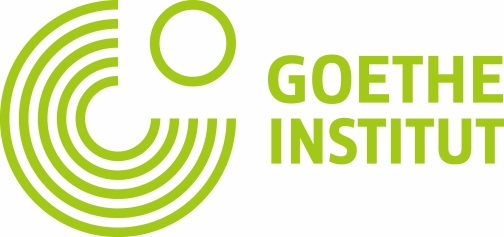 “With and From One Another: Exchange of Cultural Actors “Individual Travel Grants 2016Please complete the form in English and email it to Ukraine: Valerii.bublyk@kiew.goethe.orgRussia: aia.lobanowa@moskau.goethe.orgYOUR DETAILSName:      Date of birth:      Place of birth:      Nationality :      Address:      Email address:      Mobile phone:      Language abilities: English                  fluent   good  intermediate   beginner  none                             German                 fluent   good  intermediate   beginner  noneTRAVEL DETAILS Visa needed:     yes       noPassport no.:      If yes, please take a look at the guidelines for visa applicationhttp://www.kiew.diplo.de/Vertretung/kiew/uk/Startseite.htmlhttp://www.germania.diplo.de/Vertretung/russland/ru/01-konsular/0-konsular.htmlTRAVEL PURPOSETell us for what purpose you intend to travel to Germany and how your trip would benefit you and what you expect to gain in personal or professional terms from it: Which partner do you want to visit and why? When exactly do you want to travel?                                                                                                          Did you gain a travel grant to Germany by Goethe-Institut in 2014 or 2015? Signature and date: